I would like my gift to benefit:Dr. Gordon Brown Future of HMI Endowment Fund 303662How I would like to donate:Single ContributionI/we wish to make a gift of: $100	 $250	 $500	 $1,000	 Other $ 	Recurring GiftI/we pledge to make our gift in equal installments of $ 	beginning in  	 (month/year) for a total amount of $ 	.I/we intend to make payments:	Monthly	Quarterly	AnnuallySignature 	Print Name 	Pledge ReminderI would like to receive pledge reminders when my payment is due.Giving informationMy check, payable to the University of Missouri, is enclosed.Please charge my credit card:	Visa	MasterCard	Discover	AMEXCARD NUMBER 	EXPIRATION DATE 	CVV 	(CVV for recurring gifts only)SIGNATURE 	PRINT NAME   	(AS IT APPEARS ON YOUR CARD)ADDRESS 	DAYTIME PHONE 	Gifts are tax-deductible to the fullest extent allowed by law.Help us say thank youYour gift may qualify you for membership in one of the university’s recognition societies.I/we prefer my/our name(s) to be confidential.I/we would like information on membership in the Columns Society, Jefferson Club, or McAlester Society. I/we wish my/our name(s) to read as follows on honor rolls: (PLEASE PRINT)NAME(S)  		 	Please return this form to:	Thank you for your support.SCHOOL OF MEDICINE ADVANCEMENT ONE HOSPITAL DRIVE, DC205.00 COLUMBIA, MO 65212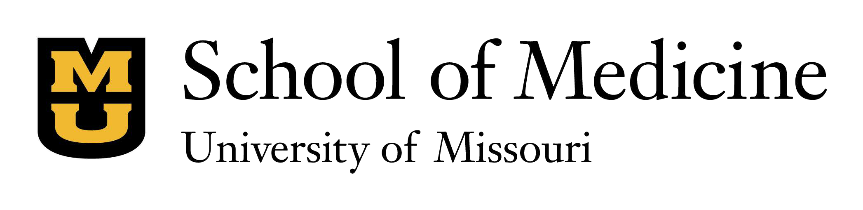 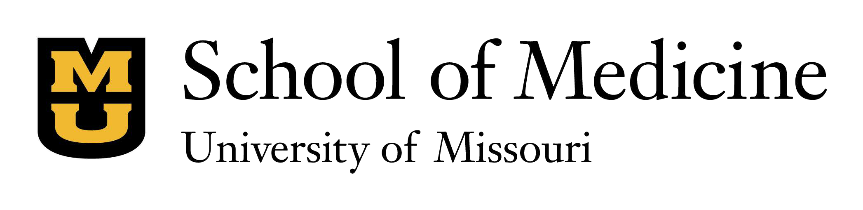 PHONE: 573-882-6100TOLL FREE: 866-260-4517 SCHOOLOFMEDICINEDEV@MISSOURI.EDU